(St-FA) Willkommen auf den Seiten meiner „kleinen Deutsch Hilfe“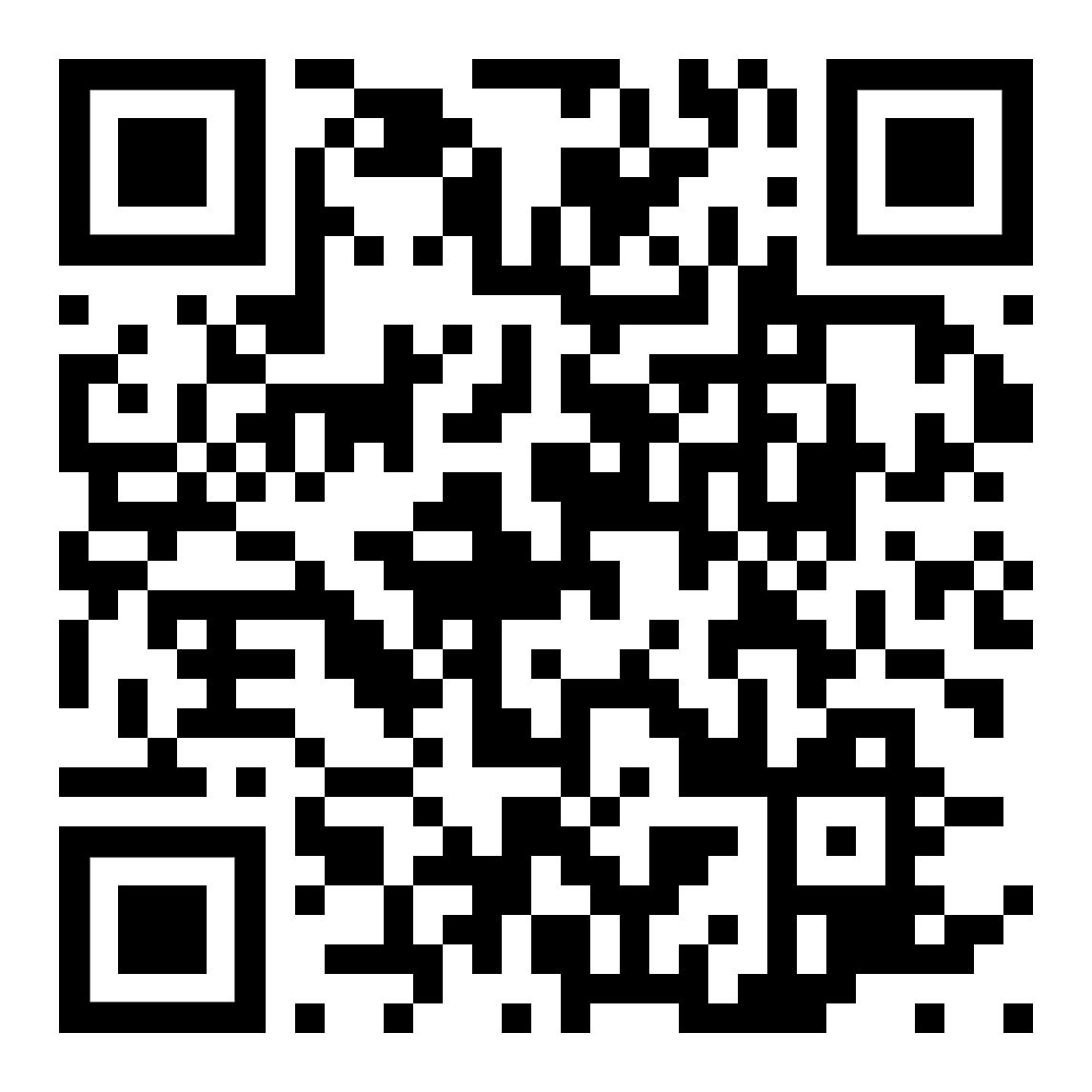 https://kleine-deutsch-hilfe.at/Start-FA.htm Hilfe für Anfänger – einfacher Grundwortschatz zum Lesen, Üben, Anhören und Nachsprechenhttps://kleine-deutsch-hilfe.at/Start-FA.htm راهنما برای مبتدیان - واژگان ساده اولیهبرای خواندن، تمرین، گوش دادن و تکرارhttps://kleine-deutsch-hilfe.at/Start-FA.htm Help for beginners - simple basic vocabulary for reading, practicing, listening, and repeatinghttps://kleine-deutsch-hilfe.at/Start-FA.htm diesen Text anhören  –  به این متن گوش کن Schnelle Zugänge    دسترسی سریع به هر فصل     Quick Accesses   Schnelle Zugänge    دسترسی سریع به هر فصل     Quick Accesses   Anhören, Nachsprechen  گوش دادن و تکرار  /  Listening, RepeatingWörter zum Beginn  کلمات در ابتدا  /  Words to begin withDeutsch Sprechen   آلمانی حرف بزن    /  Speaking InstructionsWortbildung und Wortfamilien  تشکیل کلمه و خانواده های کلمه     /  Forming German Wordsnützliche Sätze  جملات مفید    /  Useful Phraseskurze Texte  متون کوتاه  /  Short TextsKurzgeschichten  داستان های کوتاه    /  Short Storiesverschiedene Texte  متون مختلف /  Improving TextsSprache, Formen  فرم های زبان    /  Forms, GrammarArbeit, Bewerbung کار، برنامه    /  Work, ApplicationTirol, Österreich  تایلند اتریش    /  Tyrol, AustriaKurse im Web  دوره های آموزشی در وب    /  German Courses Onlinezweisprachige Bücher  کتاب های دو زبانه    /  Bi-lingual BooksFremdwörter  …  /   foreign wordsTechnik, Mathematik, Beruf  فناوری، ریاضیات، شغل  /   Engineering, Professionverschiedene Hinweise  < K04 >   /  Seite /  سمت  /  page  2Wir wünschen Euch viel Erfolg beim Entdecken Eurer neuen Sprache.So viele Sprachen Du sprichst, 
so oft bist Du Mensch …برای شما در کشف زبان جدید آرزوی موفقیت داریم.به تعداد زبان هایی که صحبت می کنیدخیلی وقتا آدم هستی...We wish you every success in discovering your new language.As many languages as you speak, so often you are human ...Kurze Erklärung   /   توضیح کوتاه  /  Short ExplanationEine Web–Version meiner Lernzettel •        zum Selbst-Studium, •        zum Lesen,•        zum Anhören, •        zum Nachsprechen•        zur Unterstützung bei Skype und •        zum Ausdrucken für Schreibübungen.Jedoch: kein Kurs oder Kursersatz, sondern eine Hilfe für Anfänger,um zu einem einfachen Grundwortschatz zu gelangen.یک نسخه وب از برگه های یادگیری من• برای خودآموزی،•        خواندن،• برای گوش دادن،• برای تکرار• برای کمک با Skype و• برای چاپ تمرینات نوشتن.با این حال:بدون دوره یا جایگزینی دوره،اما کمکی برای مبتدیان،برای رسیدن به یک واژگان ساده اولیهA web version of my learning notes - for self-study, - to read,- to listen to, - to recite- for support with Skype and - to print out for writing exercisesHowever: no course or course replacement, but a help for beginners,to get to a simple basic vocabulary